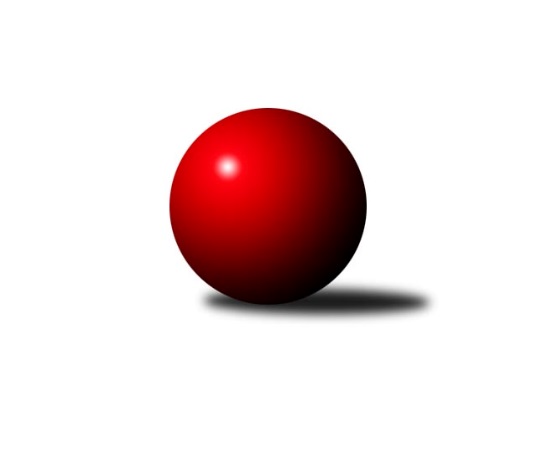 Č.20Ročník 2008/2009	18.5.2024 Meziokresní přebor-Bruntál, Opava 2008/2009Statistika 20. kolaTabulka družstev:		družstvo	záp	výh	rem	proh	skore	sety	průměr	body	plné	dorážka	chyby	1.	TJ Kovohutě Břidličná ˝D˝	19	15	0	4	135 : 55 	(101.5 : 50.5)	1564	30	1091	473	23.8	2.	TJ Jiskra Rýmařov ˝C˝	18	14	0	4	118 : 62 	(85.0 : 59.0)	1604	28	1121	483	26.2	3.	TJ Horní Benešov ˝D˝	19	12	0	7	114 : 76 	(86.5 : 65.5)	1526	24	1077	449	31.2	4.	TJ Kovohutě Břidličná ˝C˝	18	12	0	6	108 : 72 	(76.0 : 68.0)	1521	24	1072	449	33.7	5.	TJ Olympia Bruntál ˝A˝	18	12	0	6	104 : 76 	(75.5 : 68.5)	1549	24	1084	465	33.2	6.	KK Minerva Opava ˝C˝	19	10	1	8	105 : 85 	(78.5 : 73.5)	1556	21	1097	459	27.8	7.	TJ Opava ˝E˝	19	9	0	10	96 : 94 	(83.5 : 68.5)	1500	18	1071	429	40.4	8.	KK Minerva Opava ˝D˝	18	8	1	9	93 : 87 	(73.0 : 71.0)	1526	17	1094	433	29.4	9.	TJ Světlá Hora ˝A˝	18	7	0	11	75 : 105 	(69.0 : 75.0)	1483	14	1069	414	42	10.	TJ  Krnov ˝C˝	18	7	0	11	70 : 110 	(62.0 : 82.0)	1498	14	1064	434	39.1	11.	TJ Světlá Hora ˝B˝	19	5	0	14	70 : 120 	(60.5 : 91.5)	1432	10	1032	400	44.7	12.	TJ Horní Benešov ˝F˝	18	5	0	13	63 : 117 	(63.0 : 81.0)	1451	10	1034	416	40.9	13.	TJ Opava ˝F˝	19	3	0	16	49 : 141 	(46.0 : 106.0)	1477	6	1060	418	43.5Tabulka doma:		družstvo	záp	výh	rem	proh	skore	sety	průměr	body	maximum	minimum	1.	TJ Kovohutě Břidličná ˝D˝	9	9	0	0	76 : 14 	(58.0 : 14.0)	1580	18	1612	1544	2.	TJ Jiskra Rýmařov ˝C˝	9	9	0	0	68 : 22 	(49.0 : 23.0)	1715	18	1792	1671	3.	TJ Horní Benešov ˝D˝	9	7	0	2	66 : 24 	(48.5 : 23.5)	1633	14	1695	1590	4.	TJ Olympia Bruntál ˝A˝	9	7	0	2	60 : 30 	(39.0 : 33.0)	1479	14	1513	1445	5.	KK Minerva Opava ˝C˝	10	7	0	3	59 : 41 	(42.0 : 38.0)	1599	14	1715	1537	6.	KK Minerva Opava ˝D˝	9	6	1	2	61 : 29 	(45.5 : 26.5)	1588	13	1628	1562	7.	TJ Opava ˝E˝	9	6	0	3	58 : 32 	(48.0 : 24.0)	1566	12	1659	1438	8.	TJ Kovohutě Břidličná ˝C˝	9	5	0	4	57 : 33 	(40.0 : 32.0)	1497	10	1542	1450	9.	TJ Světlá Hora ˝A˝	9	5	0	4	47 : 43 	(42.5 : 29.5)	1466	10	1529	1397	10.	TJ Světlá Hora ˝B˝	10	5	0	5	49 : 51 	(36.0 : 44.0)	1434	10	1494	1322	11.	TJ  Krnov ˝C˝	9	4	0	5	41 : 49 	(32.0 : 40.0)	1478	8	1553	1426	12.	TJ Horní Benešov ˝F˝	9	3	0	6	36 : 54 	(37.0 : 35.0)	1553	6	1625	1443	13.	TJ Opava ˝F˝	10	2	0	8	32 : 68 	(28.0 : 52.0)	1460	4	1635	1297Tabulka venku:		družstvo	záp	výh	rem	proh	skore	sety	průměr	body	maximum	minimum	1.	TJ Kovohutě Břidličná ˝C˝	9	7	0	2	51 : 39 	(36.0 : 36.0)	1526	14	1586	1433	2.	TJ Kovohutě Břidličná ˝D˝	10	6	0	4	59 : 41 	(43.5 : 36.5)	1560	12	1673	1428	3.	TJ Jiskra Rýmařov ˝C˝	9	5	0	4	50 : 40 	(36.0 : 36.0)	1586	10	1668	1495	4.	TJ Olympia Bruntál ˝A˝	9	5	0	4	44 : 46 	(36.5 : 35.5)	1560	10	1663	1407	5.	TJ Horní Benešov ˝D˝	10	5	0	5	48 : 52 	(38.0 : 42.0)	1528	10	1656	1421	6.	KK Minerva Opava ˝C˝	9	3	1	5	46 : 44 	(36.5 : 35.5)	1555	7	1669	1467	7.	TJ Opava ˝E˝	10	3	0	7	38 : 62 	(35.5 : 44.5)	1492	6	1594	1386	8.	TJ  Krnov ˝C˝	9	3	0	6	29 : 61 	(30.0 : 42.0)	1501	6	1582	1411	9.	KK Minerva Opava ˝D˝	9	2	0	7	32 : 58 	(27.5 : 44.5)	1524	4	1641	1436	10.	TJ Světlá Hora ˝A˝	9	2	0	7	28 : 62 	(26.5 : 45.5)	1486	4	1638	1378	11.	TJ Horní Benešov ˝F˝	9	2	0	7	27 : 63 	(26.0 : 46.0)	1460	4	1614	1261	12.	TJ Opava ˝F˝	9	1	0	8	17 : 73 	(18.0 : 54.0)	1469	2	1553	1370	13.	TJ Světlá Hora ˝B˝	9	0	0	9	21 : 69 	(24.5 : 47.5)	1428	0	1655	1242Tabulka podzimní části:		družstvo	záp	výh	rem	proh	skore	sety	průměr	body	doma	venku	1.	TJ Kovohutě Břidličná ˝D˝	12	10	0	2	92 : 28 	(63.5 : 32.5)	1543	20 	5 	0 	0 	5 	0 	2	2.	TJ Jiskra Rýmařov ˝C˝	12	10	0	2	76 : 44 	(55.0 : 41.0)	1601	20 	6 	0 	0 	4 	0 	2	3.	TJ Horní Benešov ˝D˝	12	8	0	4	72 : 48 	(57.0 : 39.0)	1501	16 	5 	0 	0 	3 	0 	4	4.	KK Minerva Opava ˝C˝	12	7	1	4	75 : 45 	(53.5 : 42.5)	1567	15 	5 	0 	1 	2 	1 	3	5.	KK Minerva Opava ˝D˝	12	7	1	4	69 : 51 	(49.0 : 47.0)	1526	15 	5 	1 	0 	2 	0 	4	6.	TJ Kovohutě Břidličná ˝C˝	12	7	0	5	72 : 48 	(50.0 : 46.0)	1522	14 	3 	0 	4 	4 	0 	1	7.	TJ Olympia Bruntál ˝A˝	12	7	0	5	65 : 55 	(47.0 : 49.0)	1531	14 	5 	0 	2 	2 	0 	3	8.	TJ Opava ˝E˝	12	5	0	7	54 : 66 	(48.5 : 47.5)	1500	10 	3 	0 	2 	2 	0 	5	9.	TJ  Krnov ˝C˝	12	4	0	8	40 : 80 	(38.0 : 58.0)	1489	8 	3 	0 	2 	1 	0 	6	10.	TJ Světlá Hora ˝B˝	12	3	0	9	46 : 74 	(42.5 : 53.5)	1483	6 	3 	0 	3 	0 	0 	6	11.	TJ Opava ˝F˝	12	3	0	9	41 : 79 	(38.5 : 57.5)	1471	6 	2 	0 	5 	1 	0 	4	12.	TJ Světlá Hora ˝A˝	12	3	0	9	39 : 81 	(38.5 : 57.5)	1466	6 	2 	0 	4 	1 	0 	5	13.	TJ Horní Benešov ˝F˝	12	3	0	9	39 : 81 	(43.0 : 53.0)	1445	6 	3 	0 	4 	0 	0 	5Tabulka jarní části:		družstvo	záp	výh	rem	proh	skore	sety	průměr	body	doma	venku	1.	TJ Olympia Bruntál ˝A˝	6	5	0	1	39 : 21 	(28.5 : 19.5)	1550	10 	2 	0 	0 	3 	0 	1 	2.	TJ Kovohutě Břidličná ˝D˝	7	5	0	2	43 : 27 	(38.0 : 18.0)	1593	10 	4 	0 	0 	1 	0 	2 	3.	TJ Kovohutě Břidličná ˝C˝	6	5	0	1	36 : 24 	(26.0 : 22.0)	1535	10 	2 	0 	0 	3 	0 	1 	4.	TJ Jiskra Rýmařov ˝C˝	6	4	0	2	42 : 18 	(30.0 : 18.0)	1651	8 	3 	0 	0 	1 	0 	2 	5.	TJ Horní Benešov ˝D˝	7	4	0	3	42 : 28 	(29.5 : 26.5)	1602	8 	2 	0 	2 	2 	0 	1 	6.	TJ Opava ˝E˝	7	4	0	3	42 : 28 	(35.0 : 21.0)	1478	8 	3 	0 	1 	1 	0 	2 	7.	TJ Světlá Hora ˝A˝	6	4	0	2	36 : 24 	(30.5 : 17.5)	1525	8 	3 	0 	0 	1 	0 	2 	8.	TJ  Krnov ˝C˝	6	3	0	3	30 : 30 	(24.0 : 24.0)	1507	6 	1 	0 	3 	2 	0 	0 	9.	KK Minerva Opava ˝C˝	7	3	0	4	30 : 40 	(25.0 : 31.0)	1544	6 	2 	0 	2 	1 	0 	2 	10.	TJ Horní Benešov ˝F˝	6	2	0	4	24 : 36 	(20.0 : 28.0)	1498	4 	0 	0 	2 	2 	0 	2 	11.	TJ Světlá Hora ˝B˝	7	2	0	5	24 : 46 	(18.0 : 38.0)	1369	4 	2 	0 	2 	0 	0 	3 	12.	KK Minerva Opava ˝D˝	6	1	0	5	24 : 36 	(24.0 : 24.0)	1536	2 	1 	0 	2 	0 	0 	3 	13.	TJ Opava ˝F˝	7	0	0	7	8 : 62 	(7.5 : 48.5)	1452	0 	0 	0 	3 	0 	0 	4 Zisk bodů pro družstvo:		jméno hráče	družstvo	body	zápasy	v %	dílčí body	sety	v %	1.	Tomáš Janalík 	TJ Olympia Bruntál ˝A˝ 	30	/	17	(88%)		/		(%)	2.	Pavel Přikryl 	TJ Světlá Hora ˝B˝ 	27	/	19	(71%)		/		(%)	3.	Jaroslav Doseděl 	TJ Kovohutě Břidličná ˝D˝ 	26	/	18	(72%)		/		(%)	4.	Jaromír Hendrych 	TJ Opava ˝E˝ 	24	/	13	(92%)		/		(%)	5.	Miloslav Slouka 	TJ Jiskra Rýmařov ˝C˝ 	24	/	15	(80%)		/		(%)	6.	Miloslav  Petrů 	TJ Horní Benešov ˝D˝ 	24	/	15	(80%)		/		(%)	7.	Martin Chalupa 	KK Minerva Opava ˝C˝ 	24	/	17	(71%)		/		(%)	8.	Hana Heiserová 	KK Minerva Opava ˝D˝ 	24	/	17	(71%)		/		(%)	9.	Jaroslav Zelinka 	TJ Kovohutě Břidličná ˝C˝ 	22	/	15	(73%)		/		(%)	10.	Zdeňka Habartová 	TJ Horní Benešov ˝D˝ 	22	/	17	(65%)		/		(%)	11.	Marek Hampl 	TJ Jiskra Rýmařov ˝C˝ 	22	/	18	(61%)		/		(%)	12.	David Stromský 	KK Minerva Opava ˝C˝ 	20	/	15	(67%)		/		(%)	13.	Petr Slanina 	KK Minerva Opava ˝C˝ 	20	/	16	(63%)		/		(%)	14.	František Ocelák 	TJ Světlá Hora ˝A˝ 	20	/	17	(59%)		/		(%)	15.	Jaromír Čech 	TJ  Krnov ˝C˝ 	20	/	17	(59%)		/		(%)	16.	Jan Strnadel 	KK Minerva Opava ˝D˝ 	20	/	18	(56%)		/		(%)	17.	Tomáš Valíček 	TJ Opava ˝E˝ 	20	/	19	(53%)		/		(%)	18.	Anna Dosedělová 	TJ Kovohutě Břidličná ˝C˝ 	19	/	16	(59%)		/		(%)	19.	Michal Blažek 	TJ Horní Benešov ˝F˝ 	18	/	14	(64%)		/		(%)	20.	Pavel Vládek 	TJ Kovohutě Břidličná ˝D˝ 	18	/	15	(60%)		/		(%)	21.	Petr Domčík 	TJ Světlá Hora ˝B˝ 	18	/	15	(60%)		/		(%)	22.	Lubomír Khýr 	TJ Kovohutě Břidličná ˝C˝ 	18	/	16	(56%)		/		(%)	23.	František Pončík 	TJ Kovohutě Břidličná ˝D˝ 	16	/	10	(80%)		/		(%)	24.	František Habrman 	TJ Kovohutě Břidličná ˝C˝ 	16	/	11	(73%)		/		(%)	25.	Petr Dankovič 	TJ Horní Benešov ˝D˝ 	16	/	12	(67%)		/		(%)	26.	Josef Václavík 	TJ Kovohutě Břidličná ˝D˝ 	16	/	13	(62%)		/		(%)	27.	Josef Novotný 	TJ Olympia Bruntál ˝A˝ 	16	/	14	(57%)		/		(%)	28.	Zdeněk Žanda 	TJ Horní Benešov ˝F˝ 	16	/	16	(50%)		/		(%)	29.	Michal Ihnát 	TJ Jiskra Rýmařov ˝C˝ 	16	/	16	(50%)		/		(%)	30.	Štěpán Charník 	TJ Jiskra Rýmařov ˝C˝ 	16	/	17	(47%)		/		(%)	31.	David Láčík 	TJ Horní Benešov ˝D˝ 	16	/	18	(44%)		/		(%)	32.	Ota Pidima 	TJ Kovohutě Břidličná ˝D˝ 	15	/	13	(58%)		/		(%)	33.	Lukáš Janalík 	TJ Olympia Bruntál ˝A˝ 	14	/	9	(78%)		/		(%)	34.	Martin Kaduk 	TJ Světlá Hora ˝A˝ 	14	/	14	(50%)		/		(%)	35.	Pavel Veselka 	TJ Kovohutě Břidličná ˝C˝ 	14	/	14	(50%)		/		(%)	36.	Karel Michalka 	TJ Opava ˝F˝ 	14	/	17	(41%)		/		(%)	37.	Lubomír Bičík 	KK Minerva Opava ˝C˝ 	14	/	17	(41%)		/		(%)	38.	Ladislav Janáč 	TJ Jiskra Rýmařov ˝C˝ 	12	/	6	(100%)		/		(%)	39.	Martin Čipel 	TJ Kovohutě Břidličná ˝D˝ 	12	/	6	(100%)		/		(%)	40.	Miroslav Petřek st.	TJ Horní Benešov ˝D˝ 	12	/	12	(50%)		/		(%)	41.	Jiří Holáň 	KK Minerva Opava ˝D˝ 	12	/	13	(46%)		/		(%)	42.	Jaroslav Lakomý 	TJ  Krnov ˝C˝ 	12	/	16	(38%)		/		(%)	43.	Pavel Jašek 	TJ Opava ˝E˝ 	10	/	13	(38%)		/		(%)	44.	Pavel Dvořák 	TJ Světlá Hora ˝A˝ 	10	/	14	(36%)		/		(%)	45.	Pavla Hendrychová 	TJ Opava ˝E˝ 	10	/	16	(31%)		/		(%)	46.	Vladislav Kobelár 	TJ Opava ˝F˝ 	9	/	15	(30%)		/		(%)	47.	Miroslava Hendrychová 	TJ Opava ˝E˝ 	8	/	8	(50%)		/		(%)	48.	Zdenek Hudec 	TJ Světlá Hora ˝A˝ 	8	/	9	(44%)		/		(%)	49.	Michaela Kuková 	TJ Horní Benešov ˝F˝ 	8	/	10	(40%)		/		(%)	50.	Jan Přikryl 	TJ Světlá Hora ˝A˝ 	8	/	10	(40%)		/		(%)	51.	Anna Novosadová 	TJ  Krnov ˝C˝ 	8	/	11	(36%)		/		(%)	52.	Jiří Volný 	TJ Opava ˝F˝ 	8	/	11	(36%)		/		(%)	53.	Miroslav Langer 	TJ Světlá Hora ˝B˝ 	8	/	13	(31%)		/		(%)	54.	Marta Andrejčáková 	KK Minerva Opava ˝D˝ 	8	/	14	(29%)		/		(%)	55.	Hana Luzarová 	KK Minerva Opava ˝D˝ 	6	/	5	(60%)		/		(%)	56.	Rostislav Jiřičný 	TJ Olympia Bruntál ˝A˝ 	6	/	8	(38%)		/		(%)	57.	Olga Kiziridisová 	TJ Olympia Bruntál ˝A˝ 	6	/	8	(38%)		/		(%)	58.	Vladislava Kubáčová 	TJ  Krnov ˝C˝ 	6	/	13	(23%)		/		(%)	59.	Vilibald Marker 	TJ Opava ˝F˝ 	6	/	19	(16%)		/		(%)	60.	Jiří Chylík 	TJ  Krnov ˝C˝ 	5	/	4	(63%)		/		(%)	61.	Rostislav Lužný 	TJ Světlá Hora ˝B˝ 	5	/	7	(36%)		/		(%)	62.	Petr Bracek 	TJ Opava ˝E˝ 	4	/	2	(100%)		/		(%)	63.	Táňa Kramná 	KK Minerva Opava ˝C˝ 	4	/	2	(100%)		/		(%)	64.	Pavel Konečný 	KK Minerva Opava ˝D˝ 	4	/	4	(50%)		/		(%)	65.	Zdeňka Kubáčová 	TJ Olympia Bruntál ˝A˝ 	4	/	6	(33%)		/		(%)	66.	Richard Janalík 	TJ Olympia Bruntál ˝A˝ 	4	/	8	(25%)		/		(%)	67.	Ondra Bednář 	TJ Opava ˝F˝ 	4	/	10	(20%)		/		(%)	68.	Lucie Fadrná 	TJ Horní Benešov ˝F˝ 	3	/	12	(13%)		/		(%)	69.	Jindřich Dankovič 	TJ Horní Benešov ˝D˝ 	2	/	1	(100%)		/		(%)	70.	Pavel Vládek 	TJ Kovohutě Břidličná ˝D˝ 	2	/	1	(100%)		/		(%)	71.	Stanislav Brokl 	KK Minerva Opava ˝D˝ 	2	/	1	(100%)		/		(%)	72.	Beáta Jašková 	TJ Opava ˝E˝ 	2	/	3	(33%)		/		(%)	73.	Josef Provaz 	TJ Světlá Hora ˝B˝ 	2	/	5	(20%)		/		(%)	74.	Pavel Švéda 	TJ Světlá Hora ˝B˝ 	2	/	6	(17%)		/		(%)	75.	Andrea Krpcová 	TJ Horní Benešov ˝F˝ 	2	/	8	(13%)		/		(%)	76.	Vladimír Hromádko 	TJ Světlá Hora ˝A˝ 	2	/	8	(13%)		/		(%)	77.	Kristýna Krpcová 	TJ Horní Benešov ˝F˝ 	2	/	10	(10%)		/		(%)	78.	Jitka Kovalová 	TJ  Krnov ˝C˝ 	2	/	10	(10%)		/		(%)	79.	Petr Vaněk 	TJ  Krnov ˝C˝ 	1	/	1	(50%)		/		(%)	80.	Vlastimil Hendrych 	TJ Opava ˝E˝ 	0	/	1	(0%)		/		(%)	81.	Karel Vagner 	KK Minerva Opava ˝C˝ 	0	/	1	(0%)		/		(%)	82.	Lukáš Kysela 	TJ Opava ˝F˝ 	0	/	1	(0%)		/		(%)	83.	Martin Chalupa ml. 	KK Minerva Opava ˝C˝ 	0	/	2	(0%)		/		(%)	84.	Patricie Šrámková 	TJ Horní Benešov ˝F˝ 	0	/	2	(0%)		/		(%)	85.	Přemysl Janalík 	TJ Olympia Bruntál ˝A˝ 	0	/	2	(0%)		/		(%)	86.	Jiří Novák 	TJ Opava ˝F˝ 	0	/	3	(0%)		/		(%)	87.	Jaromír Návrat 	TJ Světlá Hora ˝B˝ 	0	/	5	(0%)		/		(%)	88.	Stanislav Troják 	KK Minerva Opava ˝C˝ 	0	/	6	(0%)		/		(%)	89.	Josef Matušek 	TJ Světlá Hora ˝B˝ 	0	/	6	(0%)		/		(%)Průměry na kuželnách:		kuželna	průměr	plné	dorážka	chyby	výkon na hráče	1.	KK Jiskra Rýmařov, 1-4	1673	1165	508	24.6	(418.3)	2.	 Horní Benešov, 1-4	1579	1112	467	35.3	(394.9)	3.	Minerva Opava, 1-2	1568	1105	463	29.6	(392.1)	4.	TJ Opava, 1-4	1513	1080	432	41.9	(378.3)	5.	TJ Kovohutě Břidličná, 1-2	1496	1057	439	32.0	(374.1)	6.	TJ Krnov, 1-2	1478	1059	418	39.7	(369.5)	7.	KK Pepino Bruntál, 1-2	1454	1022	431	36.2	(363.5)	8.	TJ Světlá Hora, 1-4	1453	1033	419	38.7	(363.3)Nejlepší výkony na kuželnách:KK Jiskra Rýmařov, 1-4TJ Jiskra Rýmařov ˝C˝	1792	19. kolo	Ladislav Janáč 	TJ Jiskra Rýmařov ˝C˝	483	15. koloTJ Jiskra Rýmařov ˝C˝	1746	15. kolo	Miloslav Slouka 	TJ Jiskra Rýmařov ˝C˝	472	9. koloTJ Jiskra Rýmařov ˝C˝	1728	12. kolo	Ladislav Janáč 	TJ Jiskra Rýmařov ˝C˝	463	19. koloTJ Jiskra Rýmařov ˝C˝	1723	7. kolo	Miloslav Slouka 	TJ Jiskra Rýmařov ˝C˝	460	12. koloTJ Jiskra Rýmařov ˝C˝	1709	1. kolo	Štěpán Charník 	TJ Jiskra Rýmařov ˝C˝	459	12. koloTJ Jiskra Rýmařov ˝C˝	1705	9. kolo	Marek Hampl 	TJ Jiskra Rýmařov ˝C˝	459	19. koloTJ Jiskra Rýmařov ˝C˝	1690	17. kolo	Miloslav Slouka 	TJ Jiskra Rýmařov ˝C˝	457	19. koloTJ Jiskra Rýmařov ˝C˝	1675	11. kolo	Miloslav Slouka 	TJ Jiskra Rýmařov ˝C˝	446	7. koloTJ Jiskra Rýmařov ˝C˝	1671	3. kolo	Marek Hampl 	TJ Jiskra Rýmařov ˝C˝	445	17. koloKK Minerva Opava ˝C˝	1669	3. kolo	Tomáš Janalík 	TJ Olympia Bruntál ˝A˝	441	12. kolo Horní Benešov, 1-4TJ Horní Benešov ˝D˝	1695	13. kolo	Josef Novotný 	TJ Olympia Bruntál ˝A˝	471	18. koloTJ Horní Benešov ˝D˝	1680	14. kolo	Miloslav  Petrů 	TJ Horní Benešov ˝D˝	458	2. koloTJ Olympia Bruntál ˝A˝	1663	18. kolo	Michal Blažek 	TJ Horní Benešov ˝F˝	457	5. koloTJ Horní Benešov ˝D˝	1656	3. kolo	Petr Dankovič 	TJ Horní Benešov ˝D˝	450	16. koloTJ Horní Benešov ˝D˝	1654	18. kolo	David Láčík 	TJ Horní Benešov ˝D˝	448	13. koloTJ Horní Benešov ˝D˝	1640	2. kolo	Zdenek Hudec 	TJ Světlá Hora ˝A˝	445	13. koloTJ Světlá Hora ˝A˝	1638	19. kolo	Michal Blažek 	TJ Horní Benešov ˝F˝	442	7. koloTJ Horní Benešov ˝F˝	1625	3. kolo	Michal Blažek 	TJ Horní Benešov ˝F˝	437	9. koloTJ Horní Benešov ˝D˝	1624	20. kolo	Michal Blažek 	TJ Horní Benešov ˝F˝	437	16. koloTJ Horní Benešov ˝D˝	1624	4. kolo	Martin Kaduk 	TJ Světlá Hora ˝A˝	436	19. koloMinerva Opava, 1-2KK Minerva Opava ˝C˝	1715	16. kolo	Ladislav Janáč 	TJ Jiskra Rýmařov ˝C˝	468	16. koloTJ Kovohutě Břidličná ˝D˝	1673	20. kolo	Lubomír Bičík 	KK Minerva Opava ˝C˝	463	16. koloTJ Jiskra Rýmařov ˝C˝	1668	16. kolo	David Stromský 	KK Minerva Opava ˝C˝	456	13. koloKK Minerva Opava ˝C˝	1644	13. kolo	Josef Václavík 	TJ Kovohutě Břidličná ˝D˝	455	20. koloTJ Horní Benešov ˝D˝	1640	15. kolo	Petr Slanina 	KK Minerva Opava ˝C˝	453	16. koloKK Minerva Opava ˝D˝	1628	17. kolo	David Stromský 	KK Minerva Opava ˝C˝	446	11. koloKK Minerva Opava ˝C˝	1618	2. kolo	Tomáš Janalík 	TJ Olympia Bruntál ˝A˝	442	4. koloKK Minerva Opava ˝C˝	1610	20. kolo	Pavel Přikryl 	TJ Světlá Hora ˝B˝	441	12. koloKK Minerva Opava ˝D˝	1595	10. kolo	Miloslav  Petrů 	TJ Horní Benešov ˝D˝	436	15. koloKK Minerva Opava ˝D˝	1595	7. kolo	Tomáš Valíček 	TJ Opava ˝E˝	430	7. koloTJ Opava, 1-4TJ Opava ˝E˝	1659	2. kolo	Jaromír Hendrych 	TJ Opava ˝E˝	435	2. koloTJ Opava ˝F˝	1635	8. kolo	Jaromír Hendrych 	TJ Opava ˝E˝	431	6. koloTJ Jiskra Rýmařov ˝C˝	1615	6. kolo	Petr Bracek 	TJ Opava ˝E˝	427	16. koloTJ Opava ˝E˝	1607	16. kolo	František Habrman 	TJ Kovohutě Břidličná ˝C˝	427	18. koloKK Minerva Opava ˝C˝	1603	8. kolo	Tomáš Valíček 	TJ Opava ˝E˝	424	2. koloTJ Opava ˝E˝	1594	4. kolo	Ondra Bednář 	TJ Opava ˝F˝	423	8. koloTJ Opava ˝E˝	1591	20. kolo	František Ocelák 	TJ Světlá Hora ˝A˝	421	2. koloTJ Kovohutě Břidličná ˝D˝	1587	6. kolo	Jaroslav Doseděl 	TJ Kovohutě Břidličná ˝D˝	420	10. koloTJ Kovohutě Břidličná ˝C˝	1586	18. kolo	Tomáš Valíček 	TJ Opava ˝E˝	420	10. koloTJ Kovohutě Břidličná ˝D˝	1576	10. kolo	Tomáš Valíček 	TJ Opava ˝E˝	419	18. koloTJ Kovohutě Břidličná, 1-2TJ Kovohutě Břidličná ˝D˝	1612	13. kolo	Marek Hampl 	TJ Jiskra Rýmařov ˝C˝	434	8. koloTJ Kovohutě Břidličná ˝D˝	1605	2. kolo	Jaroslav Zelinka 	TJ Kovohutě Břidličná ˝C˝	420	10. koloTJ Kovohutě Břidličná ˝D˝	1601	7. kolo	Miloslav Slouka 	TJ Jiskra Rýmařov ˝C˝	420	8. koloTJ Jiskra Rýmařov ˝C˝	1594	8. kolo	Ota Pidima 	TJ Kovohutě Břidličná ˝D˝	415	4. koloTJ Kovohutě Břidličná ˝D˝	1587	18. kolo	Jaroslav Doseděl 	TJ Kovohutě Břidličná ˝D˝	414	19. koloTJ Kovohutě Břidličná ˝D˝	1585	14. kolo	František Habrman 	TJ Kovohutě Břidličná ˝C˝	413	17. koloTJ Kovohutě Břidličná ˝D˝	1579	19. kolo	Michal Ihnát 	TJ Jiskra Rýmařov ˝C˝	412	2. koloTJ Kovohutě Břidličná ˝D˝	1559	4. kolo	David Stromský 	KK Minerva Opava ˝C˝	411	7. koloTJ Kovohutě Břidličná ˝D˝	1546	16. kolo	Pavel Vládek 	TJ Kovohutě Břidličná ˝D˝	411	14. koloTJ Kovohutě Břidličná ˝D˝	1545	12. kolo	Ota Pidima 	TJ Kovohutě Břidličná ˝D˝	410	13. koloTJ Krnov, 1-2TJ Jiskra Rýmařov ˝C˝	1571	13. kolo	Lukáš Janalík 	TJ Olympia Bruntál ˝A˝	426	14. koloTJ Olympia Bruntál ˝A˝	1560	14. kolo	Jaroslav Lakomý 	TJ  Krnov ˝C˝	419	17. koloTJ  Krnov ˝C˝	1553	17. kolo	Jaroslav Lakomý 	TJ  Krnov ˝C˝	411	5. koloTJ  Krnov ˝C˝	1509	3. kolo	Jaromír Hendrych 	TJ Opava ˝E˝	409	15. koloTJ Opava ˝E˝	1506	15. kolo	Miloslav Slouka 	TJ Jiskra Rýmařov ˝C˝	409	13. koloTJ  Krnov ˝C˝	1506	13. kolo	Jaroslav Lakomý 	TJ  Krnov ˝C˝	404	13. koloTJ  Krnov ˝C˝	1501	5. kolo	Jaromír Čech 	TJ  Krnov ˝C˝	401	17. koloTJ  Krnov ˝C˝	1473	19. kolo	Jiří Chylík 	TJ  Krnov ˝C˝	400	3. koloTJ Kovohutě Břidličná ˝D˝	1473	17. kolo	Pavel Přikryl 	TJ Světlá Hora ˝B˝	400	3. koloTJ Horní Benešov ˝D˝	1471	19. kolo	Martin Kaduk 	TJ Světlá Hora ˝A˝	399	9. koloKK Pepino Bruntál, 1-2TJ Olympia Bruntál ˝A˝	1513	3. kolo	Tomáš Janalík 	TJ Olympia Bruntál ˝A˝	415	17. koloTJ Olympia Bruntál ˝A˝	1512	13. kolo	Tomáš Janalík 	TJ Olympia Bruntál ˝A˝	412	13. koloTJ Kovohutě Břidličná ˝C˝	1510	9. kolo	Tomáš Janalík 	TJ Olympia Bruntál ˝A˝	410	5. koloTJ Olympia Bruntál ˝A˝	1495	7. kolo	František Habrman 	TJ Kovohutě Břidličná ˝C˝	409	9. koloTJ  Krnov ˝C˝	1485	1. kolo	Josef Novotný 	TJ Olympia Bruntál ˝A˝	401	3. koloTJ Olympia Bruntál ˝A˝	1484	15. kolo	Tomáš Janalík 	TJ Olympia Bruntál ˝A˝	394	15. koloTJ Olympia Bruntál ˝A˝	1477	5. kolo	Jaromír Čech 	TJ  Krnov ˝C˝	394	1. koloTJ Olympia Bruntál ˝A˝	1472	17. kolo	Josef Novotný 	TJ Olympia Bruntál ˝A˝	392	5. koloKK Minerva Opava ˝C˝	1470	17. kolo	Lukáš Janalík 	TJ Olympia Bruntál ˝A˝	390	15. koloTJ Olympia Bruntál ˝A˝	1463	11. kolo	Rostislav Jiřičný 	TJ Olympia Bruntál ˝A˝	388	9. koloTJ Světlá Hora, 1-4TJ Jiskra Rýmařov ˝C˝	1560	14. kolo	Michal Blažek 	TJ Horní Benešov ˝F˝	426	6. koloKK Minerva Opava ˝C˝	1559	12. kolo	Michal Ihnát 	TJ Jiskra Rýmařov ˝C˝	426	14. koloTJ Kovohutě Břidličná ˝D˝	1554	5. kolo	Zdenek Hudec 	TJ Světlá Hora ˝A˝	412	15. koloTJ Horní Benešov ˝D˝	1535	7. kolo	Jan Přikryl 	TJ Světlá Hora ˝A˝	408	18. koloTJ Světlá Hora ˝A˝	1529	18. kolo	David Stromský 	KK Minerva Opava ˝C˝	407	12. koloTJ Světlá Hora ˝A˝	1525	20. kolo	Pavel Přikryl 	TJ Světlá Hora ˝B˝	405	7. koloTJ Světlá Hora ˝A˝	1525	15. kolo	Petr Domčík 	TJ Světlá Hora ˝B˝	404	17. koloTJ Jiskra Rýmařov ˝C˝	1524	20. kolo	Petr Domčík 	TJ Světlá Hora ˝B˝	404	7. koloKK Minerva Opava ˝D˝	1517	18. kolo	Zdeňka Kubáčová 	TJ Olympia Bruntál ˝A˝	403	8. koloKK Minerva Opava ˝C˝	1496	19. kolo	Pavel Přikryl 	TJ Světlá Hora ˝B˝	403	19. koloČetnost výsledků:	9.0 : 1.0	1x	8.0 : 2.0	29x	7.0 : 3.0	2x	6.0 : 4.0	24x	5.0 : 5.0	1x	4.0 : 6.0	18x	3.0 : 7.0	4x	2.0 : 8.0	16x	10.0 : 0.0	19x	0.0 : 10.0	6x